   INDIAN INSTITUTE OF TECHNOLOGY INDORE						(Form-PTS 2)            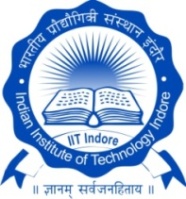 CERTIFICATES TO BE SUBMITTED ALONG WITH THE PhD SYNOPSIS Date:_____________CERTIFICATE NO.1. (To be completed by Academic Section)Certified that Mr. / Ms. _______________________________________ , Roll No. _________________,Discipline  of _______________________________________________________, has been prescribed__________ Course Credits and that he/ she has completed the prescribed credit requirements.								           ______________________________Deputy / Assistant Registrar (Academic)---------------------------------------------------------------------------------------------------------------------------------------------CERTIFICATE NO. 2 (To be completed by the Head of the Discipline)	Certified that the candidate with details as above, in Certificate No.1. has presented the work of his / her PhD thesis to his/her PSPC during the OPEN Seminar Examination conducted on ______________. A copy of the report of the OPEN Seminar Examination is attached herewith for reference.	The publication requirements for submission of the Ph.D. thesis have been fulfilled as per Senate guidelines.Signature:____________________________________Name:______________________________________(Name &  Signature of Head of the Discipline with date)---------------------------------------------------------------------------------------------------------------------------------------------CERTIFICATE NO.3. (To be completed jointly by the PhD Student and Thesis Supervisor(s))	Certified that the candidate with details as above, in Certificate No.1 has carried out the research work detailed in the Ph.D. Synopsis and Thesis being submitted, during the period_____________________________ to ___________________________(Date of registrstion)			(Date of submission)Further certified that:1) There is a prima facies case for consideration of the thesis.2) To the best of pur knowledge the thesis does not include any work which has, at any time, previously,    Been submitted for the award of a degree except to the extent of point 3 below.3) The following sections(s) (if any) of the Thesis relate to collaborative work : (mention briefly, or state     there are none)Name and Signature of Candidate (with date) : ____________________________________________Name and Signature of Ph.D. Supervisor (with date): 1. _____________________________________
Name and Signature of Ph.D. Supervisor (with date): 2. _____________________________________Name and Signature of Ph.D. Supervisor (with date): 3. _____________________________________CERIFICATE NO.4 (To be completed by the PhD Student)	I submit herewith FIVE copies of the synopsis of my Ph.D. Thesis, together with certificates from the Academic Office, Head of the Discipline, the PhD Thesis Supervisor(s), as laid down under the Ph.D. rules. I have also mailed the Portable Document Format (PDF) file of the Synopsis to dracademic@iiti.ac.in.	My address for communication will be as follows, I also hereby undertake to initimate the Academic Section of any change of address:________________________________________________________________________________________________________________________________________________________________________________________________________________________________________________________________________________________________________________________________________________________________________________________________________________________________________________________________________________________________________________________Signature of the candidate (with date):_____________________________________Full Name of the PhD Student: ___________________________________________Roll No.:_____________________________________________________________Disciplinet and School: _________________________________________________Certificate No.5. (to be completed by the Dean, Academic Affairs)	The synopsis and thesis, with details as above, may be accepted by the Academic Section for evaluation by the external examiners.Conditions and further remarks, if any:_____________________________________(Signature of DOAA with date